Colegio Mercedes Marín del Solar	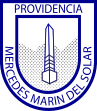 Asignatura: Música4° básicoGuía 2: La alturaNombre:						Fecha:				Curso:La Altura nos permite distinguir si un sonido es grave o agudo al compararlo con otro. En el lenguaje musical los elementos que simbolizan la altura son las notas musicales y el pentagrama.Te acuerdas cuántas líneas y cuántos espacios tiene un pentagrama? Dibuja un pentagrama y anota en él la escala musical. Recuerda que las notas se escriben de grave a aguda de abajo hacia arriba en el pentagrama utilizando líneas y espacios.Entra al siguiente enlace y recuerda las notas musicales jugando. Saca una foto cuando pases cada nivel y envíala al correo bsalinas@colegiomercedesmarin.clYo te propongo jugar sólo hasta el nivel 3, pero puedes continuar con los otros si tu quieres.Pincha el enlace para jugar:http://moodle.donostiaeskola.org/doremi/2012/12/26/leyendo-en-clave-de-sol/?lang=es